TOROS ÜNİVERSİTESİGÜZEL SANATLAR TASARIM VE MİMARLIK FAKÜLTESİMİMARLIK BÖLÜMÜ2021-2022 YAZ DÖNEMİARC 401 TASARIM STÜDYOSU V ve ARC 402 DİPLOMA PROJESİ1. PROJENİN KONUSU: Toros Üniversitesi Güzel Sanatlar Tasarım ve Mimarlık Fakültesi, Gastronomi Merkezi2. JÜRİ ÜYELERİ:Prof. Dr. Erkin ERTENDr. Öğr. Üyesi Ayşe MANAVDr. Öğr. Üyesi Burçin KUTSAL3. DERS İLE İLGİLİ AÇIKLAMALAR:Ders, yüz yüze işlenecektir. • Öğrenci, 4 defa kritik almadığı takdirde devamsız sayılacaktır.Ara sınav katkısı %30'dur. 4. ARC 401 VE 402 PROJESİNİN AMACI VE GENEL ESASLARI:Diploma projesinin amacı; Mimarlık Bölümü’ndeki eğitim ve öğretimin bütününü oluşturan tüm disiplin alanlarında öğrencinin gerekli bilgi ve gelişime sahip olduğunu ve istenen mesleki düzeye ulaştığını kanıtlayan bir çalışmanın ortaya koyulması, diğer yandan da genel eleştiriler yolu ile öğrencinin mesleki açıdan gelişiminin bu aşamada da sağlanmasıdır. Çalışma sürecinde aşağıda belirtilen esaslar dikkatle incelenmelidir;Çalışma alanının kent ve bölgesi içindeki yerinin analizi,  Çalışma alanının yakın ve uzak çevre ile ilişkisi: Kentsel işlevsel kullanımlar,  Taşıt ve yaya bağlantıları (ulaşım analizi), mevcut yolların önemleri, toplu ulaşım (minibüs, otobüs, hafif raylı sistem vb.), özel ulaşım, yaya ulaşımı vb.,  Kapasite geliştirme olanakları; alansal kullanımın arttırılması (rezerv alan), yapı/ bina kullanım olanaklarının arttırılması,  Çalışma alanında yapılacak tasarımın kentsel imaja katkısının düşünülmesi (kentsel doku, kentin yüzü, kentin kimliği vb.),  Çalışma alanında tasarlanacak kent kütüphanesinin, oluşmuş kentsel yakın çevre yaya/taşıt, servis ilişkilerinin sağlıklı kurulması,  Çalışma alanının kendi içindeki yaya/taşıt, servis ilişkilerinin sağlıklı kurulması, engelliler için özel standartlara ve normlara uygun olarak düzenlenmesi,  Ana trafik aksları ile olan ilişkinin sağlıklı kurulması, duran-hareketli taşıt ayrımının mevcut standartlara ve normlara uygun olarak düzenlenmesi,  Fiziksel/doğal/yapay çevre koşullarının, mevcut dokunun dikkate alınması,  Çalışma alanı içerisindeki nitelikli ağaçların korunması,  Çalışma alanında mekânsal bağlantı ve ilişkilere dikkat edilmesi,  Dış mekânların mekânsal kaliteleri, imajları, süreklilikleri, okunabilirlikleri ve esnek kullanıma olanak verme potansiyellerinin düşünülmesi,  Kentsel teknik alt yapı ilkelerinin dikkate alınması.  Tasarımın özgünlüğü, tema/tasarım kararları/senaryo ilişkisinin ve yaratıcılığın ortaya konulması,  Çevre ilişkileri, bağlamın değerlendirilmesi (anlam ve simgesel boyut, yakın çevre ve kent kimliği, mevcut yapılaşmış çevre, sosyal çevre, topografya vb.),  Dış mekân oluşumu ve kalitesinin tasarıma yansıtılması (yapı/yapı grubu çevre ilişkileri, mekân akışı, boyutlanma, biçimlenme, yeşil, su vb.),  Mekân örgütlenmesi ve işlevsel organizasyon ilişkisinin sağlanması,  Bina öğeleri (giriş, merdiven, galeri, wc vb.) ve ilişkili mekânların biçimlenmesi / organizasyonunun ortaya konması,  İç mekân zenginliği, uygun boyutlanma-biçimlenme-ilişkiler/akışların belirtillmesi,  Güncel teknoloji tasarım ilkelerinin kullanımı,  Açık mekânlar ve kalitesinin tasarıma yansıtılması (yapı/yapı grubu çevre ilişkileri, mekân akışı, boyutlanma, biçimlenme, yeşil, su vb.),  Tasarımın tüm aşamalarında herkes için tasarım kriterlerinin göz önüne alınması, önlemlerin alınması.  Yapım yöntemi seçimi (geleneksel ve/veya endüstrileşmiş) ve bu yöntemin genel ilkelerine uygun olarak yapının oluşturulması,  Yapım yöntemi, yükler, açıklıklar, çevresel koşullar vb. dikkate alınarak taşıyıcı sistemin seçimi, taşıyıcı sistem ve malzeme ilişkilerinin kurulması,  Mimari yapıya uygun yapı malzemesi seçimi (geleneksel ve/veya çağdaş), yapı elemanlarının ve yapı elemanları arasındaki ilişkilerin doğru kurgulanması ve detaylandırılması,  Yapı oluşturmada gerekli yönetmelikler dikkate alınarak (Deprem Yönetmeliği, Isı Korunum Yönetmeliği, Gürültü Kontrol Yönetmeliği, Yangın Korunum Yönetmeliği vb.) yapının ısı, ses, gürültü, su, nem ve yangın korunumunun sağlanması,   Isıtma, havalandırma, aydınlatma, sıhhi tesisat, drenaj, elektrik, vb. yapı alt sistemlerinin seçilmesi ve bu seçimde enerji etkin yöntem ve tekniklerin değerlendirilmesi,  Mimarlık Tarihi bağlamında kent kimliğinin dikkate alınması,  Bu bağlamda çalışma alanının tarihi çevre sürekliliğinin irdelenmesi,  Tarihi çevreyle ve anıtlarla doğru ilişkiler kuran, yok etmeyen, onunla birlikte var olan bir yaklaşım çabası.  Çalışma alanında yapılacak tasarımlarda ve düzenlemelerde kente ilişkin tarihi dokunun, yapı karakterlerinin ve ilkelerinin göz önüne alınması,  Kentsel kimlik öğelerinin değerlendirilmesi (simgesel ve anlamsal olarak),  5. HAFTALIK İŞLEYİŞ PROGRAMI:6. PROJE ARAZİSİ İNDİRME LİNKİ: https://we.tl/t-mxC50TKpph7. PROJE ALANI: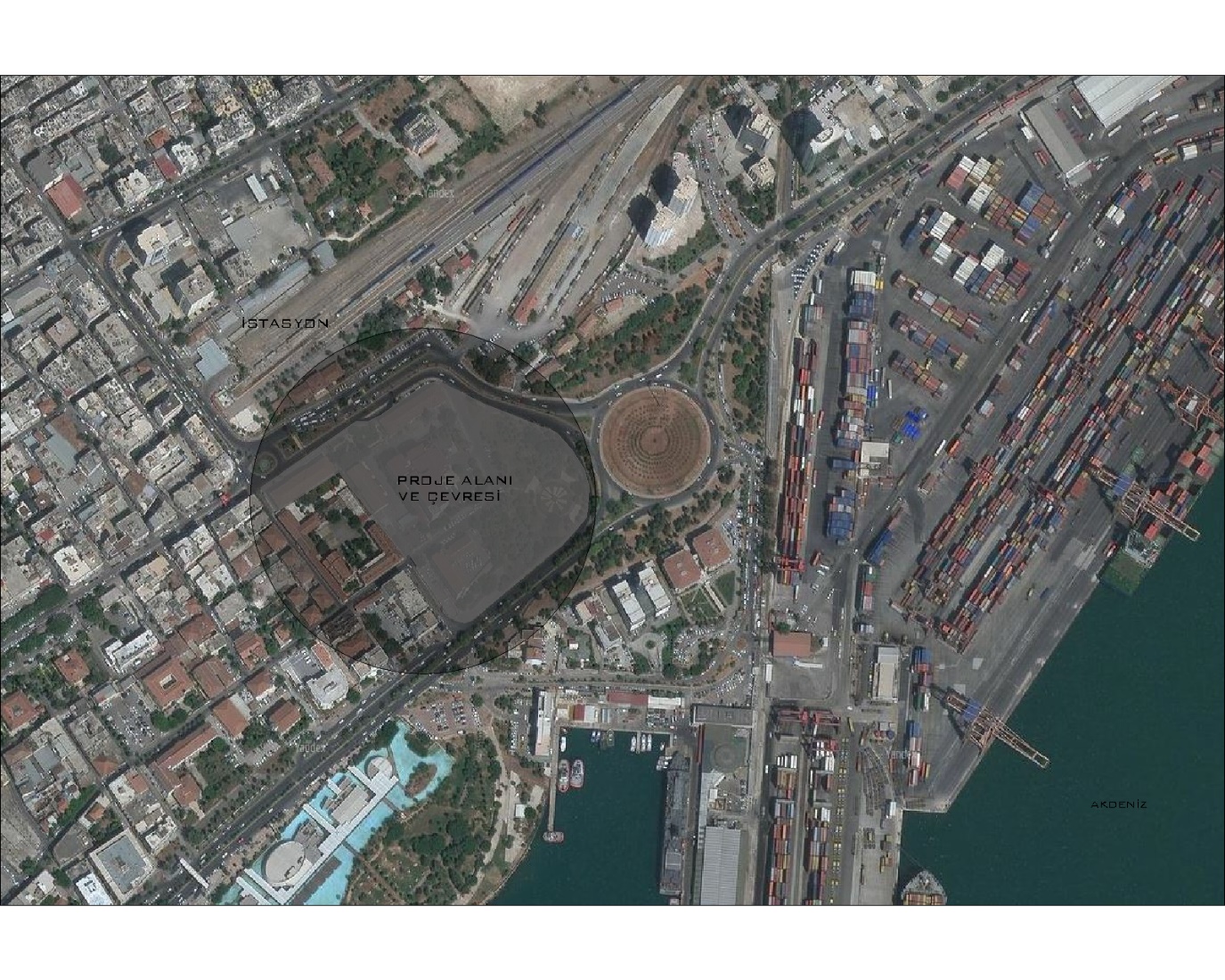 8. TOROS ÜNİVERSİTESİ GÜZEL SANATLAR, TASARIM VE MİMARLIK FAKÜLTESİ GASTRONOMİ MERKEZİÖNEMLİ NOT:  Arc 401 alan öğrenciler, Restoran 3: Fransız Mutfağı, Restoran 5: Uzakdoğu Mutfağı, Restoran 6: Meksika Mutfağı birimlerini tasarımlarına dahil etmeyeceklerdir. ARC 401- ARC402 FİNAL TESLİMİ İÇİN İSTENİLENLERSunum Paftası ve maket fotoğrafları (Ayrıca isteğe bağlı olarak perspektifler, ve 3D modeller sunum paftasına eklenebilir.)1/500 Vaziyet (Yerleşim) planı ve 1/500 birbirine dik 2 Arazi kesiti (Tasarlanan yapıdan geçecek şekilde)1/200 Zemin kat planı yakın çevresi ile birlikte1/200 Kat planları1/200 Her kütleden birbirine dik 2 kesit  (Tasarımı anlatacak ve en az bir tanesi merdivenlerden geçecek şekilde)1/200 4 Görünüş (Tüm cepheleri anlatacak şekilde)HAFTALIK AYRINTILI DERS İÇERİĞİHAFTALIK AYRINTILI DERS İÇERİĞİHaftaKonular1. DersProje konusu ve dersin işleyişi hakkında öğrencilere bilgi verilmesi2. DersKonu ile İlgili Örneklerin İncelenmesi: Bu bağlamda en az 5 örneğin seçilme nedeni olumlu ve olumsuz yanlarıyla açıklanmalıdır. 
Çalışma Alanı Etüdü: Alan analizi (Çevredeki binalar, tarihi yapılar, coğrafi, iklimsel, sosyo-kültürel vb. veriler), ulaşım (yaya ve araç), bağlantılar vb. etütler, yazılı ve grafik ifadeler ile anlatılmalıdır. 
Fonksiyon şeması oluşturuması3. Ders1/1000 Vaziyet planı (Ulaşım ve Yakın Çevre ile Birlikte), 1/500 Vaziyet (Yerleşim) planı, 1/500 birbirine dik 2 Arazi kesiti 4. Ders1/1000 Vaziyet planı (Ulaşım ve Yakın Çevre ile Birlikte), 1/500 Vaziyet (Yerleşim) planı, 1/500 birbirine dik 2 Arazi kesiti 5. Ders1/200 Zemin kat planı yakın çevresi ile birlikte, tüm kat planları , 1/200 Her kütleden birbirine dik 2 kesit  (Tasarımı anlatacak ve en az bir tanesi merdivenlerden geçecek şekilde), Çalışma maketi fotoğrafı6. Ders1/200 Zemin kat planı yakın çevresi ile birlikte, tüm kat planları , 1/200 Her kütleden birbirine dik 2 kesit  (Tasarımı anlatacak ve en az bir tanesi merdivenlerden geçecek şekilde), Çalışma maketi fotoğrafı7. DersAra sınavAra Sınav Ara sınavın katkısı %30'dur. 8. Ders1/200 Zemin kat planı yakın çevresi ile birlikte, tüm kat planları, 1/200 Her kütleden birbirine dik 2 kesit  (Tasarımı anlatacak ve en az bir tanesi merdivenlerden geçecek şekilde), 1/200 4 Görünüş (Tüm cepheleri anlatacak şekilde), Çalışma maketi fotoğrafı9. Ders1/200 Zemin kat planı yakın çevresi ile birlikte, tüm kat planları, 1/200 Her kütleden birbirine dik 2 kesit  (Tasarımı anlatacak ve en az bir tanesi merdivenlerden geçecek şekilde), 1/200 4 Görünüş (Tüm cepheleri anlatacak şekilde), Çalışma maketi fotoğrafı10. Ders1/200 Zemin kat planı yakın çevresi ile birlikte, tüm kat planları, 1/200 Her kütleden birbirine dik 2 kesit  (Tasarımı anlatacak ve en az bir tanesi merdivenlerden geçecek şekilde), 1/200 4 Görünüş (Tüm cepheleri anlatacak şekilde), Çalışma maketi fotoğrafı11. Ders1/200 Zemin kat planı yakın çevresi ile birlikte, tüm kat planları, 1/200 Her kütleden birbirine dik 2 kesit  (Tasarımı anlatacak ve en az bir tanesi merdivenlerden geçecek şekilde), 1/200 4 Görünüş (Tüm cepheleri anlatacak şekilde), Çalışma maketi fotoğrafı12. Ders1/200 Zemin kat planı yakın çevresi ile birlikte, tüm kat planları, 1/200 Her kütleden birbirine dik 2 kesit  (Tasarımı anlatacak ve en az bir tanesi merdivenlerden geçecek şekilde), 1/200 4 Görünüş (Tüm cepheleri anlatacak şekilde), Çalışma maketi fotoğrafı13. Ders1/200 Zemin kat planı yakın çevresi ile birlikte, tüm kat planları, 1/200 Her kütleden birbirine dik 2 kesit  (Tasarımı anlatacak ve en az bir tanesi merdivenlerden geçecek şekilde), 1/200 4 Görünüş (Tüm cepheleri anlatacak şekilde), Çalışma maketi fotoğrafı14. DersYapılan çalışmaların tamamı proje yürütücüsüne gösterilerek, son kritik alınacaktır. Bütünleme (açıklama)Dersin bütünlemesi bulunmamaktadır.MAHALLER ADET YAKLAŞIK BİRİM M2 TOPLAM M2 GİRİŞ (Giriş mekânında; danışma, kayıt kabul, bekleme, vestiyer ve güvenlik kabini ter almalıdır.)GİRİŞ1200-250GİRİŞ (Giriş mekânında; danışma, kayıt kabul, bekleme, vestiyer ve güvenlik kabini ter almalıdır.)TOPLAM ALAN200-250YÖNETİMYÖNETİCİ ODASI13030YÖNETİMYÖNETİCİ YARDIMCISI ODASI12020YÖNETİMMUHASEBE12020YÖNETİMTOPLANTI SALONU13030YÖNETİMDÖKÜMANTASYON MERKEZİ13030YÖNETİMARŞİV ÇALIŞMA ODASI (Dokümantasyon Merkezi ile İlişkili)13030YÖNETİMTOPLAM ALAN160EĞİTİMTEMEL EĞİTİM MUTFAĞI 
(ERZAK DEPOSU ve BULAŞIKHANE ile)2240480EĞİTİMPASTACILIK VE EKMEKÇİLİK 
ATÖLYESİ260120EĞİTİMET İŞLEME ATÖLYESİ260120EĞİTİMBUTİK EĞİTİM STÜDYOSU 260120EĞİTİMÇOCUK MUTFAK ATÖLYESİ16060EĞİTİMDEPOLAR 
(Mutfak, Atölye ve Stüdyolarla İlişkili)1100100EĞİTİMTEORİK DERSLİK (20 KİŞİLİK) 460240EĞİTİMKÜTÜPHANE 16060EĞİTİMTOPLAM ALAN1300RESTORAN 1: 
GASTRONOMİ 
MERKEZİ
MUTFAĞI
(Merkezde verilen eğitim 
doğrultusunda geliştirilen 
alakart menü sunulur. 
Gerekli sayıda WC, 
restoranların ilişkilenme 
biçimine göre
konumlanmalıdır.)RESTORAN 150-170 KİŞİLİK (Sirkülasyon ve özelleşmiş tefriş alanları dahil1400400RESTORAN 1: 
GASTRONOMİ 
MERKEZİ
MUTFAĞI
(Merkezde verilen eğitim 
doğrultusunda geliştirilen 
alakart menü sunulur. 
Gerekli sayıda WC, 
restoranların ilişkilenme 
biçimine göre
konumlanmalıdır.)RESTORAN FUAYE & KOKTEYL ALANI1200200RESTORAN 1: 
GASTRONOMİ 
MERKEZİ
MUTFAĞI
(Merkezde verilen eğitim 
doğrultusunda geliştirilen 
alakart menü sunulur. 
Gerekli sayıda WC, 
restoranların ilişkilenme 
biçimine göre
konumlanmalıdır.)MUTFAK - Mutfak Hazırlık - Mutfak Ana Pişirme - Mutfak Servis - Özelleşmiş İşleve Yönelik Ek İstasyonlar - Mutfak Bulaşıkhane - Mutfak Depolar - Mutfak Personeli Soyunma , Duş, Dinlenme, Yemek Alanları1150150RESTORAN 1: 
GASTRONOMİ 
MERKEZİ
MUTFAĞI
(Merkezde verilen eğitim 
doğrultusunda geliştirilen 
alakart menü sunulur. 
Gerekli sayıda WC, 
restoranların ilişkilenme 
biçimine göre
konumlanmalıdır.)TOPLAM ALAN750RESTORAN 2: TÜRK MUTFAĞI (Mutfak ve restoran tefrişi, “Türk Mutfağı” gerekliliklerine/ konseptine uygun olmalıdır. Gerekli sayıda WC, restoranların ilişkilenme biçimine göre konumlanmalıdır.)RESTORAN 80-100 KİŞİLİK
(Sirkülasyon ve özelleşmiş tefriş alanları dahil)1250250RESTORAN 2: TÜRK MUTFAĞI (Mutfak ve restoran tefrişi, “Türk Mutfağı” gerekliliklerine/ konseptine uygun olmalıdır. Gerekli sayıda WC, restoranların ilişkilenme biçimine göre konumlanmalıdır.)MUTFAK
- Mutfak Hazırlık 
- Mutfak Ana Pişirme
- Mutfak Servis 
- Özelleşmiş İşleve Yönelik Ek İstasyonlar
- Mutfak Bulaşıkhane
- Mutfak Depolar
- Mutfak Personeli Soyunma, Duş, Dinlenme, Yemek 
Alanları1110110RESTORAN 2: TÜRK MUTFAĞI (Mutfak ve restoran tefrişi, “Türk Mutfağı” gerekliliklerine/ konseptine uygun olmalıdır. Gerekli sayıda WC, restoranların ilişkilenme biçimine göre konumlanmalıdır.)TOPLAM ALAN360RESTORAN 3: 
FRANSIZ 
MUTFAĞI
(Mutfak ve restoran tefrişi, 
“Fransız Mutfağı” 
gerekliliklerine/ konseptine 
uygun olmalıdır. Gerekli 
sayıda WC, restoranların 
ilişkilenme biçimine göre
konumlanmalıdır.)RESTORAN 80-100 KİŞİLİK
(Sirkülasyon ve özelleşmiş tefriş alanları dahil)1250250RESTORAN 3: 
FRANSIZ 
MUTFAĞI
(Mutfak ve restoran tefrişi, 
“Fransız Mutfağı” 
gerekliliklerine/ konseptine 
uygun olmalıdır. Gerekli 
sayıda WC, restoranların 
ilişkilenme biçimine göre
konumlanmalıdır.)MUTFAK
- Mutfak Hazırlık 
- Mutfak Ana Pişirme
- Mutfak Servis 
- Özelleşmiş İşleve Yönelik Ek İstasyonlar
- Mutfak Bulaşıkhane
- Mutfak Depolar
- Mutfak Personeli Soyunma, Duş, Dinlenme, Yemek 
Alanları1110110RESTORAN 3: 
FRANSIZ 
MUTFAĞI
(Mutfak ve restoran tefrişi, 
“Fransız Mutfağı” 
gerekliliklerine/ konseptine 
uygun olmalıdır. Gerekli 
sayıda WC, restoranların 
ilişkilenme biçimine göre
konumlanmalıdır.)TOPLAM ALAN360RESTORAN 4: 
İTALYAN 
MUTFAĞI
(Mutfak ve restoran tefrişi, 
“İtalyan Mutfağı” 
gerekliliklerine/ konseptine 
uygun olmalıdır. Gerekli 
sayıda WC, restoranların 
ilişkilenme biçimine göre
konumlanmalıdır.)RESTORAN 80-100 KİŞİLİK
(Sirkülasyon ve özelleşmiş tefriş alanları dahil)1250250RESTORAN 4: 
İTALYAN 
MUTFAĞI
(Mutfak ve restoran tefrişi, 
“İtalyan Mutfağı” 
gerekliliklerine/ konseptine 
uygun olmalıdır. Gerekli 
sayıda WC, restoranların 
ilişkilenme biçimine göre
konumlanmalıdır.)MUTFAK
- Mutfak Hazırlık 
- Mutfak Ana Pişirme
- Mutfak Servis 
- Özelleşmiş İşleve Yönelik Ek İstasyonlar
- Mutfak Bulaşıkhane
- Mutfak Depolar
- Mutfak Personeli Soyunma, Duş, Dinlenme, Yemek 
Alanları1110110RESTORAN 4: 
İTALYAN 
MUTFAĞI
(Mutfak ve restoran tefrişi, 
“İtalyan Mutfağı” 
gerekliliklerine/ konseptine 
uygun olmalıdır. Gerekli 
sayıda WC, restoranların 
ilişkilenme biçimine göre
konumlanmalıdır.)TOPLAM ALAN360RESTORAN 5: 
UZAKDOĞU
MUTFAĞI
(Mutfak ve restoran tefrişi, 
“Uzakdoğu Mutfağı” 
gerekliliklerine/ konseptine 
uygun olmalıdır. Gerekli 
sayıda WC, restoranların 
ilişkilenme biçimine göre
konumlanmalıdır.)RESTORAN 80-100 KİŞİLİK
(Sirkülasyon ve özelleşmiş tefriş alanları dahil)1250250RESTORAN 5: 
UZAKDOĞU
MUTFAĞI
(Mutfak ve restoran tefrişi, 
“Uzakdoğu Mutfağı” 
gerekliliklerine/ konseptine 
uygun olmalıdır. Gerekli 
sayıda WC, restoranların 
ilişkilenme biçimine göre
konumlanmalıdır.)MUTFAK
- Mutfak Hazırlık 
- Mutfak Ana Pişirme
- Mutfak Servis 
- Özelleşmiş İşleve Yönelik Ek İstasyonlar
- Mutfak Bulaşıkhane
- Mutfak Depolar
- Mutfak Personeli Soyunma, Duş, Dinlenme, Yemek 
Alanları1110110RESTORAN 5: 
UZAKDOĞU
MUTFAĞI
(Mutfak ve restoran tefrişi, 
“Uzakdoğu Mutfağı” 
gerekliliklerine/ konseptine 
uygun olmalıdır. Gerekli 
sayıda WC, restoranların 
ilişkilenme biçimine göre
konumlanmalıdır.)TOPLAM ALAN360RESTORAN 6: 
MEKSİKA
MUTFAĞI
(Mutfak ve restoran tefrişi, 
“Meksika Mutfağı” 
gerekliliklerine/ konseptine 
uygun olmalıdır. Gerekli 
sayıda WC, restoranların 
ilişkilenme biçimine göre
konumlanmalıdır.)RESTORAN 80-100 KİŞİLİK
(Sirkülasyon ve özelleşmiş tefriş alanları dahil)1250250RESTORAN 6: 
MEKSİKA
MUTFAĞI
(Mutfak ve restoran tefrişi, 
“Meksika Mutfağı” 
gerekliliklerine/ konseptine 
uygun olmalıdır. Gerekli 
sayıda WC, restoranların 
ilişkilenme biçimine göre
konumlanmalıdır.)MUTFAK
- Mutfak Hazırlık 
- Mutfak Ana Pişirme
- Mutfak Servis 
- Özelleşmiş İşleve Yönelik Ek İstasyonlar
- Mutfak Bulaşıkhane
- Mutfak Depolar
- Mutfak Personeli Soyunma, Duş, Dinlenme, Yemek 
Alanları1110110RESTORAN 6: 
MEKSİKA
MUTFAĞI
(Mutfak ve restoran tefrişi, 
“Meksika Mutfağı” 
gerekliliklerine/ konseptine 
uygun olmalıdır. Gerekli 
sayıda WC, restoranların 
ilişkilenme biçimine göre
konumlanmalıdır.)TOPLAM ALAN360SOSYALÇOK AMAÇLI SALON (300 m2, 200 Kişilik) - Salon - Sahne - Yan Sahne - Teknik Oda - Projeksiyon Odası - Ses Kayıt Odası - Ses ve Işık Kontrol Odası
SAHNE ARKASI (150 m2)
- Soyunma Odaları (2adet)
- Depo
- Pano ve Tesisat Odaları (2 adet)
- İlk Yardım Odası1450450SOSYALSEMİNER SALONU (50 Kişilik)2100200SOSYALFUAYE (200 KİŞİLİK)1300300SOSYALSERGİ SALONU1150150SOSYALTOPLAM ALAN1100TEKNİK ve 
DİĞERISITMA/İKLİMLENDİRME MERKEZİ1300300TEKNİK ve 
DİĞEROTOMASYON MERKEZİ1100100TEKNİK ve 
DİĞERTRAFO JENERATÖR ANA PANO1100100TEKNİK ve 
DİĞERDEPOLAR1100100TEKNİK ve 
DİĞERTEMİZLİK ODASI12020TEKNİK ve 
DİĞERATIK ODASI12020TEKNİK ve 
DİĞERMESCİT / İBADET ALANI22040TEKNİK ve 
DİĞERKAPALI OTOPARK125002500TEKNİK ve 
DİĞERTOPLAM ALAN3180Gerekli sayıda WC, Personel WC-Soyunma-Dinlenme-Duş-Yemek alanları ve Açık Otopark 
Alanları çözümlenmelidir.)Gerekli sayıda WC, Personel WC-Soyunma-Dinlenme-Duş-Yemek alanları ve Açık Otopark 
Alanları çözümlenmelidir.)Gerekli sayıda WC, Personel WC-Soyunma-Dinlenme-Duş-Yemek alanları ve Açık Otopark 
Alanları çözümlenmelidir.)Gerekli sayıda WC, Personel WC-Soyunma-Dinlenme-Duş-Yemek alanları ve Açık Otopark 
Alanları çözümlenmelidir.)Gerekli sayıda WC, Personel WC-Soyunma-Dinlenme-Duş-Yemek alanları ve Açık Otopark 
Alanları çözümlenmelidir.)TOPLAM ALAN (%40 Sirkülasyon ile Birlikte)TOPLAM ALAN (%40 Sirkülasyon ile Birlikte)TOPLAM ALAN (%40 Sirkülasyon ile Birlikte)TOPLAM ALAN (%40 Sirkülasyon ile Birlikte)11914